	Муниципальное бюджетное общеобразовательное учреждение «Северский лицей» Календарно-тематическое планирование по алгебре для детей с ОВЗ8 класс2023-2024СодержаниеПояснительная запискаСодержание учебного предмета.Календарно-тематическое планирование1. Пояснительная запискаРабочая программа по математике для 8 класса составлена в соответствии с Федеральным государственным образовательным стандартом основного общего образования второго поколения, на основе примерной Программы основного общего образования по математике, Программы по алгебре  Н.Г. Миндюк  (М.: Просвещение, 2016)  к учебнику Ю. Н. Макарычева, Н. Г. Миндюк, К. И. Нешкова и др. (М.: Просвещение, 2015), Программы по геометрии для 7-9 классов общеобразовательных школ к учебнику  Л. С. Атанасяна и др. ( В.Ф.Бутузов, М.: Просвещение, 2017).Данная рабочая программа полностью отражает базовый уровень подготовки школьников по разделам программы. Она конкретизирует содержание тем образовательного стандарта и дает примерное распределение учебных часов по разделам курса. ЦЕЛИ ИЗУЧЕНИЯ ПРЕДМЕТА «МАТЕМАТИКА»:Изучение математики на ступени основного общего образования направлено на достижение следующих целей, сформулированных в государственном стандарте общего образования по математике:овладение системой математических знаний и умений, необходимых для применения в практической деятельности, изучения смежных дисциплин, продолжения образования;интеллектуальное развитие, формирование качеств личности, необходимых человеку для полноценной жизни в современном обществе: ясность и точность мысли, критичность мышления, интуиция, логическое мышление, элементы алгоритмической культуры, пространственных представлений, способность к преодолению трудностей;формирование представлений об идеях и методах математики как универсального языка науки и техники, средства моделирования явлений и процессов;воспитание культуры личности, отношения к математике как к части общечеловеческой культуры, понимание значимости математики для научно-технического прогресса.Целью изучения алгебры в 8 классе является:развитие вычислительных и формально-оперативных алгебраических умений до уровня, позволяющего уверенно использовать их при решении задач математики и смежных предметов, усвоение аппарата уравнений и неравенств как основного средства математического моделирования прикладных задач, осуществление функциональной подготовки школьников.Курс характеризуется повышением  теоретического уровня обучения, постепенным усилением роли теории обобщений и дедуктивных заключений. Прикладная направленность курса обеспечивается систематическим обращением к примерам, раскрывающим возможности применения математики к изучению действительности и решению практических задач.Целью изучения геометрии в 8 классе является:Формирование понятий основных плоских геометрических фигур и их свойствформирование пространственных представлений;развитие логического мышления;подготовка аппарата, необходимого для изучения смежных дисциплин и курса стереометрии в старших классахЗадачи:Отработать сведения о четырёхугольникахСформировать представления о фигурах, симметричных относительно точки и прямойСформировать понятие площади многоугольникаРазвить умение вычислять площади фигурСформировать понятие подобных треугольниковВыработать умение применять признаки подобия в процессе доказательства теорем и решении задачСформировать навыки решения прямоугольных треугольниковРасширить сведения об окружности.Место учебного предмета в учебном плане.Согласно федеральному базисному учебному плану на изучение математики в 8 классе отводится не менее 170 часов из расчета 5 ч в неделю: 3 часа в неделю алгебра, 2 часа в неделю геометрии. В данной рабочей программе на изучение алгебры предусмотрено 105 часов (101 + 4 резерв), на изучение геометрии 70 часов (68+2 резерв) за год.Планируемые результаты освоения учебного предмета  «Математика»   Модуль «Алгебра»Знать/пониматьсущество понятия математического доказательства; примеры доказательств;существо понятия алгоритма; примеры алгоритмов;как используются математические формулы, уравнения и неравенства; примеры их применения для решения математических и практических задач; как математически определенные функции могут описывать реальные зависимости; приводить примеры такого описания;как потребности практики привели математическую науку к необходимости расширения понятия числа;смысл идеализации, позволяющей решать задачи реальной действительности математическими методами, примеры ошибок, возникающих при идеализации;Уметьвыполнять основные действия со степенями с целыми показателями, с многочленами и с алгебраическими дробями; выполнять разложение многочленов на множители; выполнять тождественные преобразования рациональных выражений;применять свойства арифметических квадратных корней для вычисления значений и преобразований числовых выражений, содержащих квадратные корни;решать линейные, квадратные уравнения и рациональные уравнения, сводящиеся к ним;решать линейные неравенства с одной переменной и их системы;находить значения функции, заданной формулой, таблицей, графиком по ее аргументу; находить значение аргумента по значению функции, заданной графиком или таблицей;определять свойства функции по ее графику; применять графические представления при решении уравнений, систем, неравенств; описывать свойства изученных функций, строить их графики;решать текстовые задачи алгебраическим методом, интерпретировать полученный результат.Модуль «Геометрия»Знать/понимать:• Существо понятия математического доказательства; примеры доказательств• Как использовать математические формулы, примеры и их применение для решения задач• Каким образом геометрия возникла из практических задач землемерия; примеры геометрических объектов и утверждений о них, важных для практикиУметьпользоваться геометрическим языком для описания предметов окружающего мира;распознавать геометрические фигуры, различать их взаимное расположение; выполнять чертежи по условиям задач; изображать геометрические фигуры; осуществлять преобразования фигур;вычислять значения геометрических величин (длин, углов, площадей); определять значения тригонометрических функций по заданным значениям углов; находить значения тригонометрических функций по значению одной из них, находить стороны, углы и площади треугольников, длины ломаных, дуг окружности, площадей основных геометрических фигур и фигур, составленных из них;решать геометрические задачи, опираясь на изученные свойства фигур и отношений между ними, применяя дополнительные построения, алгебраический и тригонометрический аппарат, соображения симметрии;проводить доказательные рассуждения при решении задач, используя известные теоремы, обнаруживая возможности для их использования. 2. Содержание учебного предмета.Модуль «Алгебра»(105 часов)1.Повторение. (4 часа)Повторение знаний, умений и навыков, полученных на уроках алгебры 7 класса. Действия с рациональными числами. Формулы сокращенного умножения. Многочлены. Входной срез знаний.2. Рациональные дроби. (23 часа)Рациональные и иррациональные числа. Общие сведения о действительных числах. Квадратный корень. Арифметический квадратный корень. Уравнение х² = а. Понятие о нахождении приближенного значения квадратного корня. Функция ее свойства и график. Свойства квадратных корней. Вынесение множителя за знак корня. Внесение множителя под знак корня. Преобразования выражений, содержащих квадратные корни. 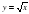 3. Квадратные корни. (19 часов)Понятие об иррациональном числе. Общие сведения о действительных числах. Квадратный корень, приближённое значение квадратного корня. Свойства квадратных корней. Преобразования выражений, содержащих квадратные корни. Функция и её график. 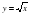 4. Квадратные уравнения. (21 час)Квадратное уравнение. Формулы корней квадратного уравнения. Теорема Виета. Решение рациональных уравнений. Решение задач, приводящих к квадратным и рациональным уравнениям.5. Неравенства. (20 часов)Числовые неравенства и их свойства. Почленное сложение и умножение числовых неравенств. Применение свойств неравенств к оценке значения выражения. Линейное неравенство с одной переменной. Система линейных неравенств с одной переменной.6. Степень с целым показателем. Элементы статистики. (11 часов)Степень с целым показателем и её свойства. Стандартный вид числа. Сбор и группировка статистических данных. Наглядное представление статистической информации.7. Повторение. (3 часа)Закрепление знаний, умений и навыков, полученных на уроках по данным темам (курс алгебры 8 класса). Итоговая контрольная работа.Резерв (4 часа)Модуль «Геометрия»(70 часов).1.Четырёхугольники. (14 часов)Многоугольник, выпуклый и невыпуклый многоугольник, формула суммы углов выпуклого многоугольника, периметр многоугольника. Параллелограмм. Свойства и признаки параллелограмма. Трапеция, виды трапеций, равнобедренная трапеция. Теорема Фалеса. Задачи на построение. Прямоугольник, свойства и признаки. Ромб, квадрат; свойства и признаки. Осевая и центральная симметрии.2.Площадь.(14 часов)Формулы для вычисления площадей многоугольников: прямоугольника, треугольника, трапеции. Теорема Пифагора. Теорема, обратная теореме Пифагора.3.Признаки подобия треугольников. (8 часов)Пропорциональные отрезки, сходственные стороны, подобные треугольники. Три признака подобия треугольников, их применение. 4.Применение подобия к доказательству теорем и решению задач .(7часов)Средняя линия треугольника. Свойство медиан треугольника. Пропорциональные отрезки в прямоугольном треугольнике. Практические приложения подобия треугольников.5.Соотношения между сторонами и углами прямоугольного треугольника. (4 часа)Синус, косинус и тангенс острого угла прямоугольного треугольника. Значения синуса, косинуса и тангенса для углов 30, 45 и 60.6.Окружность. (17часов)Случаи взаимного расположения прямой и окружности, определение касательной, свойство и признак касательной. Центральный угол, вписанный угол, градусная мера дуги окружности, отрезки пересекающихся хорд.Календарно-тематическое планирование№п/пРаздел (глава)Тема урокаКоличество часовДатаДата№п/пРаздел (глава)Тема урокаКоличество часовПланФакт.АЛГЕБРААЛГЕБРААЛГЕБРААЛГЕБРААЛГЕБРААЛГЕБРААЛГЕБРАПовторение курса математики за 7 класс4Степень с натуральным показателем. Одночлен. Многочлены и действия над ними1Формулы сокращенного умножения. Разложение на множители1Линейное уравнение с одной переменной. Системы линейных уравнений с двумя переменными1Входной контроль1IГлава 1. Рациональные дроби  23A-IАнализ к.р., работа над ошибками. Рациональные выражения1A-IРациональные выражения1A-IОсновное свойство дроби. Сокращение дробей1A-IОсновное свойство дроби. Сокращение дробей1A-IОсновное свойство дроби. Сокращение дробей1A-IСложение и вычитание дробей с одинаковыми знаменателями1A-IСложение и вычитание дробей с одинаковыми знаменателями1A-IСложение и вычитание дробей с разными знаменателями1A-IСложение и вычитание дробей с разными знаменателями1A-IСложение и вычитание дробей с разными знаменателями1A-IОбобщение, повторение и систематизация1A-IКонтрольная работа по теме «Рациональные выражения. Сложение и вычитание дробей» 1A-IУмножение дробей. Возведение дроби в степень 1A-IУмножение дробей. Возведение дроби в степень 1A-IДеление дробей1A-IДеление дробей1A-IПреобразование рациональных выражений1A-IПреобразование рациональных выражений1A-IПреобразование рациональных выражений1A-IФункция у = k / x и ее график1A-IФункция у = k / x и ее график1A-IКонтрольная работа по теме «Произведение и частное дробей»1A-IАнализ контрольной работы. Работа над ошибками.1ГЕОМЕТРИЯГЕОМЕТРИЯГЕОМЕТРИЯГЕОМЕТРИЯГЕОМЕТРИЯГЕОМЕТРИЯIГлава 1.   Четырехугольники14Г-IМногоугольник. Выпуклый многоугольник.1Г-IЧетырехугольник1Г-IПараллелограмм.1Г-IПризнаки параллелограмма.1Г-IРешение задач по теме «Параллелограмм»1Г-IТрапеция1Г-IТеорема Фалеса1Г-IЗадачи на построение1Г-IПрямоугольник1Г-IРомб и квадрат1Г-IРешение задач по теме «Прямоугольник. Ромб. Квадрат»1Г-IОсевая и центральная симметрия1Г-IПовторение, обобщение, систематизация знаний1Г-IКонтрольная работа по теме «Четырёхугольники».1АЛГЕБРААЛГЕБРААЛГЕБРААЛГЕБРААЛГЕБРААЛГЕБРАIIГлава 2. Квадратные корни19A-IIАнализ к.р., работа над ошибками.  Рациональные числа1A-IIИррациональные числа1A-IIКвадратные корни. Арифметический квадратный корень1A-IIКвадратные корни. Арифметический квадратный корень1A-IIУравнение х2 = а1A-IIНахождение приближенных значений квадратного корня1A-IIФункция у = √х и ее график1A-IIКвадратный корень из произведения и дроби 1A-IIКвадратный корень из степени1A-IIОбобщение, повторение и систематизацияA-IIКонтрольная работа по теме  «Квадратные корни. Арифметический квадратный корень»A-IIАнализ к.р. Вынесение множителя из-под знака корня. Внесение множителя под знак корня 1A-IIВынесение множителя из-под знака корня. Внесение множителя под знак корня 1A-IIВынесение множителя из-под знака корня. Внесение множителя под знак корня 1A-IIПреобразование выражений, содержащих квадратные корни 1A-IIПреобразование выражений, содержащих квадратные корни 1A-IIПреобразование выражений, содержащих квадратные корни 1A-IIОбобщение, повторение и систематизация1A-IIКонтрольная работа по теме «Применение свойств арифметического квадратного корня»1ГЕОМЕТРИЯГЕОМЕТРИЯГЕОМЕТРИЯГЕОМЕТРИЯГЕОМЕТРИЯГЕОМЕТРИЯIIГлава 2.  Площадь14Г-IIПонятие площади многоугольника1Г-IIПлощадь прямоугольника. Площадь квадрата.1Г-IIПлощадь параллелограмма1Г-IIПлощадь треугольника1Г-IIПлощадь треугольника1Г-IIПлощадь трапеции1Г-IIРешение задач на вычисление площади1Г-IIРешение задач на вычисление площади1Г-IIТеорема Пифагора1Г-IIТеорема, обратная теореме Пифагора1Г-IIРешение задач по теме «Теорема Пифагора»1Г-IIРешение задач по теме «Площадь»1Г-IIПовторение, обобщение, систематизация знаний1Г-IIКонтрольная работа по теме «Площадь»1АЛГЕБРААЛГЕБРААЛГЕБРААЛГЕБРААЛГЕБРААЛГЕБРАIIIГлава 3. Квадратные уравнения  21A-IIIНеполные квадратные уравнения1A-IIIНеполные квадратные уравнения1A-IIIФормула корней квадратного уравнения1A-IIIФормула корней квадратного уравнения1A-IIIФормула корней квадратного уравнения1A-IIIФормула корней квадратного уравнения1A-IIIРешение задач с помощью квадратных уравнений1A-IIIРешение задач с помощью квадратных уравнений1A-IIIТеорема Виета1A-IIIТеорема Виета. Обобщение, повторение и систематизация1A-IIIКонтрольная работа по теме «Квадратные уравнения»1A-IIIАнализ к.р. Решение дробных рациональных уравнений1A-IIIРешение дробных рациональных уравнений1A-IIIРешение дробных рациональных уравнений1A-IIIРешение дробных рациональных уравнений1A-IIIРешение задач с помощью рациональных уравнений1A-IIIРешение задач с помощью рациональных уравнений1A-IIIРешение задач с помощью рациональных уравнений1A-IIIРешение задач с помощью рациональных уравнений1A-IIIОбобщение, повторение и систематизация1A-IIIКонтрольная работа по теме  «Дробные рациональные уравнения»1ГЕОМЕТРИЯГЕОМЕТРИЯГЕОМЕТРИЯГЕОМЕТРИЯГЕОМЕТРИЯГЕОМЕТРИЯIIIГлава 3.  Подобные треугольники19Г-IIIПропорциональные отрезки. Определение подобных треугольников1Г-IIIОтношение площадей подобных треугольников1Г-IIIПервый признак подобия треугольников1Г-IIIРешение задач на применение первого признака подобия треугольника1Г-IIIВторой признак подобия треугольников.  Третий признак подобия треугольников1Г-IIIРешение задач на применение признаков подобия треугольника1Г-IIIПовторение, обобщение, систематизация знаний1Г-IIIКонтрольная работа по теме «Признаки подобия треугольников».1Г-IIIСредняя линия треугольника1Г-IIIСредняя линия треугольника. 1Г-IIIПропорциональные отрезки в прямоугольном треугольнике1Г-IIIПропорциональные отрезки в прямоугольном треугольнике1Г-IIIПрактическое приложение подобия треугольников. Измерительные работы на местности1Г-IIIПрактическое приложение подобия треугольников. Задачи на построение методом подобия1Г-IIIО подобии произвольных фигур. Решение задач на построение методом подобных треугольников1Г-IIIСинус, косинус и тангенс острого угла прямоугольного треугольника1Г-IIIЗначения синуса, косинуса и тангенса для углов 30°,45°,60°.1Г-IIIПовторение, обобщение, систематизация знаний1Г-IIIКонтрольная работа по теме «Применение подобия. Соотношения в прямоугольном треугольнике»1АЛГЕБРААЛГЕБРААЛГЕБРААЛГЕБРААЛГЕБРААЛГЕБРАIVГлава 4. Неравенства20A-IVАнализ к.р. Числовые неравенства1A-IVЧисловые неравенства1A-IVСвойства числовых неравенств1A-IVСвойства числовых неравенств1A-IVСложение и умножение числовых неравенств1A-IVСложение и умножение числовых неравенств1A-IVПогрешность и точность приближения.1A-IVОбобщение, повторение и систематизация1A-IVКонтрольная работа по теме  «Числовые неравенства и их свойства»1A-IVАнализ к.р. Пересечение и объединение множеств1A-IVЧисловые промежутки1A-IVЧисловые промежутки1A-IVРешение неравенств с одной переменной1A-IVРешение неравенств с одной переменной1A-IVРешение неравенств с одной переменной1A-IVРешение систем неравенств с одной переменной1A-IVРешение систем неравенств с одной переменной1A-IVРешение систем неравенств с одной переменной1A-IVОбобщение, повторение и систематизация1A-IVКонтрольная работа по теме «Неравенства с одной переменной и их системы»1ГЕОМЕТРИЯГЕОМЕТРИЯГЕОМЕТРИЯГЕОМЕТРИЯГЕОМЕТРИЯГЕОМЕТРИЯIVГлава 4. Окружность17Г-IVВзаимное расположение прямой и окружности1Г-IVКасательная к окружности1Г-IVКасательная к окружности. Решение задач1Г-IVГрадусная мера дуги окружности1Г-IVТеорема о вписанном угле1Г-IVТеорема о вписанном угле 1Г-IVРешение задач по теме «Центральные и вписанные углы»1Г-IVСвойство биссектрисы угла и серединного перпендикуляра к отрезку1Г-IVТеорема о точке пересечения высот треугольника1Г-IVРешение задач по теме «Четыре замечательные точки треугольника»1Г-IVВписанная окружность1Г-IVВписанная окружность. Свойство описанного четырёхугольника1Г-IVОписанная окружность1Г-IVОписанная окружность. Свойство вписанного четырёхугольника1Г-IVРешение задач по теме «Окружность»1Г-IVПовторение, обобщение, систематизация знаний1Г-IVКонтрольная работа по теме «Окружность»1АЛГЕБРААЛГЕБРААЛГЕБРААЛГЕБРААЛГЕБРААЛГЕБРАVГлава 5. Степень с целым показателем Элементы статистики.11A-VАнализ к.р. Определение степени с целым отрицательным показателем1A-VОпределение степени с целым отрицательным показателем1A-VСвойства степени с целым показателем1A-VСвойства степени с целым показателем1A-VСтандартный вид числа1A-VОбобщение, повторение и систематизация1A-VКонтрольная работа по теме «Степень с целым показателем»1A-VАнализ к.р. Сбор и группировка статистических данных1A-VСбор и группировка статистических данных1A-VНаглядное представление статистической информации1A-VКонтрольная работа «Элементы статистики»1ГЕОМЕТРИЯГЕОМЕТРИЯГЕОМЕТРИЯГЕОМЕТРИЯГЕОМЕТРИЯГЕОМЕТРИЯИтоговое повторение6Повторение по теме «Четырёхугольники» «Площади»1Повторение по теме «Четырёхугольники» «Площади»Повторение по теме «Подобные треугольники»1Повторение по теме «Подобные треугольники»Повторение по теме «Окружности»1Повторение по теме «Окружности»1АЛГЕБРААЛГЕБРААЛГЕБРААЛГЕБРААЛГЕБРААЛГЕБРАИтоговое повторение8Повторение. Рациональные дроби.1Повторение. Квадратные корни.  Квадратные уравнения.Повторение. Квадратные корни.  Квадратные уравнения.Повторение. Неравенства. 1Повторение. Неравенства. Повторение. Степень с целым показателем.Итоговая контрольная работа 1